MINISTRY OF TOURISMREPUBLIC OF SOUTH AFRICAPrivate Bag X424, Pretoria, 0001, South Africa. Tel. (+27 12) 444 6780, Fax (+27 12) 444 7027Private Bag X9154, Cape Town, 8000, South Africa. Tel. (+27 21) 469 5800, Fax: (+27 21) 465 3216Ref: TM2/1/1/0NATIONAL ASSEMBLY:QUESTION FOR WRITTEN REPLY:Question Number:	2040Date of Publication:	23 September 2016NA IQP Number:	29Date of reply:		Ms J Edwards (DA) to ask the Minister of Tourism:What formal qualifications does each of his department’s (a) (i) Chief Financial Officers and/or (ii) acting Chief Financial Officers and (b) (i) Directors-General and/or (ii) acting Directors-General possess?												NW2351EReply:a) (i) Chief Financial Officer         National Diploma: State Accounts and Finance   (ii)  Acting Chief Financial Officers          Not applicable (b)(i) Directors-General          Bachelor of Science Degree in Physics and Applied Physics         International Graduate Diploma in Environmental Management (Israel)         Postgraduate Diploma in Strategic Management and Corporate Governance         Graduate Diploma in Company Direction     (ii) Acting Directors-General          Not applicable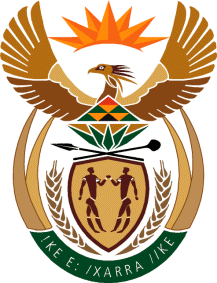 